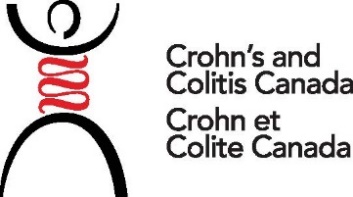 Innovations in IBD 2018 - Full applicationInnovations en recherche sur les MII 2018 - Application complètePLEASE READ BEFORE PROCEEDINGThe deadline to submit your completed Innovations in IBD application is 11:59 pm (EST) Friday, January 19, 2018.Before completing the application form, please read the grant guidelines to ensure you are eligible to apply and meet all competition requirements.Please note: It is the responsibility of applicants to ensure their application is complete. Incomplete applications will be disqualified from the competition.Applicants may submit grant applications in either English or French. Please note however that reviewers are selected based on expertise and not based on language proficiency. Should you submit your grant application in French, we may need to have your application translated. Crohn’s and Colitis Canada cannot be held responsible for any errors in translation.Please complete all fields of this application as directed. Uploaded documents should be submitted in Word or PDF format.Draft your Innovations in IBD application using this template. We strongly recommend building your application using this form rather than directly into the online form. This will allow you to view all application requirements in their entirety, and limit the likelihood of input errors.Prepare your attachments for upload into this online application form. Uploaded documents should be submitted in Word or PDF format. All applicants must complete and upload the Signatures in Support of Innovations in IBD form. If your application has co-investigator(s) or collaborator(s) you will need to upload the Supplementary Form for Co-investigators/Collaborators. If your application has co-investigators, you will need to upload the Co-investigator Information Form for each co-investigator.Please keep record of the unique link you are using to complete this application. Using this unique link, you will be able to complete your application and save your progress. Simply click "Save and continue" at the bottom of each application page you have completed.You will have the opportunity to review your application in its entirety before your final submission. After you have submitted your application, you will receive a confirmation email with a PDF attachment of your application. If you do not receive the confirmation email please review the application to ensure you have completed the submission process or contact research@crohnsandcolitis.ca.VEUILLEZ LIRE AVANT DE CONTINUERLe processus de demande prend fin vendredi le 19 janvier 2018 à 23h59.Avant de remplir le formulaire de demande, veuillez lire les lignes directrices afin de vous assurer que vous êtes admissible à présenter une demande et que vous répondez à toutes les exigences.Veuillez noter : Il est de la responsabilité des candidats de s'assurer que leur demande est complète. Les demandes incomplètes seront disqualifiées de la compétition.Les candidats peuvent soumettre leur demande en anglais ou en français. Veuillez noter cependant que les membres du Comité d’examen des subventions sont sélectionnés en fonction de leur expertise et non en fonction de leurs compétences linguistiques. Si vous soumettez votre demande en français, nous pourrions avoir besoin de la faire traduire en anglais. Crohn et Colite Canada ne peut être tenu responsables des erreurs de traduction.S'il vous plaît remplissez tous les champs selon les directives. Les documents téléchargés doivent être soumis en format Word ou PDF.Veuillez rédiger votre application en utilisant ce formulaire. Nous vous recommandons fortement de compléter votre application en utilisant ce formulaire plutôt que directement dans le formulaire en ligne.S'il vous plaît garder un enregistrement du lien unique que vous utilisez pour remplir cette demande. En utilisant ce lien, vous pourriez compléter votre application à votre guise, tout en sauvegardant vos progrès. Cliquez simplement sur "Save and continue" au bas de chaque page.Lorsque vous avez terminé de remplir votre demande, vous aurez l'occasion d'examiner votre demande complète avant de la soumettre. Une fois votre demande soumise, vous recevrez un courriel confirmant votre soumission, y compris une pièce jointe PDF de votre demande. Si vous rencontrez des difficultés, veuillez contacter research@crohnsandcolitis.ca.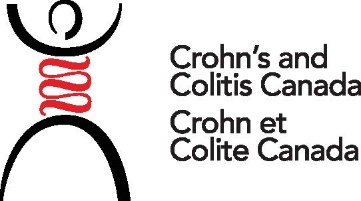 Section 1: General information / Renseignements générauxI. Principal investigator / Chercheur principalProvide the information requested below on the principal investigator for this project. /Fournissez l'information demandée ci-dessous sur le chercheur principal pour ce projet.Name / Nom *Title / Titre *Email (for all correspondence concerning this application) / Courriel (pour toute correspondance concernant cette demande) *Telephone number / Numéro de téléphone *Institution name / Nom de l'institution *Department or faculty / Département ou faculté *Institution address / Adresse de l'institution *Language of choice for correspondence from Crohn's and Colitis Canada / Langue de choix pour la correspondance de Crohn et Colite Canada *English / AnglaisFrench / FrançaisII. Co-Investigator and Collaborators / Co-chercheurs et collaborateursPlease list all co-investigators and collaborators. For each co-investigator or collaborator, upload a completed Supplementary Form for Co-Investigators/ Collaborators. For each co-investigator, upload a completed Co-Investigator Information Form. Veuillez énumérer les co-chercheurs et les collaborateurs. Pour chaque co-chercheur et collaborateur, télécharger le Formulaire supplémentaire pour co-chercheurs/ collaborateurs. Pour chaque co-chercheur, télécharger le Formulaire de demande du co-chercheur. Co-Investigator or Collaborator 1 / Premier co-chercheur ou collaborateurName / NomTitle / TitreEmail / CourrielTelephone number / Numéro de téléphoneInstitution name / Nom de l'institutionDepartment or faculty / Département ou facultéInstitution address / Adresse de l'institutionThis individual is a / Cet individu est unCo-investigator / Co-chercheurCollaborator / Collaborateur[UPLOAD FILE] Upload here a completed Supplementary Form for Co-Investigators/ Collaborators / Télécharger ici le formulaire supplémentaire pour co-chercheurs/ collaborateurs[UPLOAD FILE] If a co-investigator, upload here a completed Co-investigator Information Form / Pour les co-chercheurs, télécharger ici le Formulaire de demande du co-chercheurCo-Investigator or Collaborator 2 / Deuxième co-chercheur ou collaborateurName / NomTitle / TitreEmail / CourrielTelephone number / Numéro de téléphoneInstitution name / Nom de l'institutionDepartment or faculty / Département ou facultéInstitution address / Adresse de l'institutionThis individual is a / Cet individu est unCo-investigator / Co-chercheurCollaborator / Collaborateur[UPLOAD FILE] Upload here a completed Supplementary Form for Co-Investigators/ Collaborators / Télécharger ici le formulaire supplémentaire pour co-chercheurs/ collaborateurs[UPLOAD FILE] If a co-investigator, upload here a completed Co-investigator Information Form / Pour les co-chercheurs, télécharger ici le Formulaire de demande du co-chercheurCo-Investigator or Collaborator 3 / Troisième co-chercheur ou collaborateurName / NomTitle / TitreEmail / CourrielTelephone number / Numéro de téléphoneInstitution name / Nom de l'institutionDepartment or faculty / Département ou facultéInstitution address / Adresse de l'institutionThis individual is a / Cet individu est unCo-investigator / Co-chercheurCollaborator / Collaborateur[UPLOAD FILE] Upload here a completed Supplementary Form for Co-Investigators/ Collaborators / Télécharger ici le formulaire supplémentaire pour co-chercheurs / collaborateurs[UPLOAD FILE] If a co-investigator, upload here a completed Co-investigator Information Form / Pour les co-chercheurs, télécharger ici le Formulaire de demande du co-chercheurCo-Investigator or Collaborator 4 / Quatrième co-chercheur ou collaborateurName / NomTitle / Titre/ Titre du co-chercheur ou collaborateurEmail / CourrielTelephone number / Numéro de téléphoneInstitution name / Nom de l'institutionDepartment or faculty / Département ou facultéInstitution address / Adresse de l'institutionThis individual is a / Cet individu est unCo-investigator / Co-chercheurCollaborator / Collaborateur[UPLOAD FILE] Upload here a completed Supplementary Form for Co-Investigators/ Collaborators / Télécharger ici le formulaire supplémentaire pour co-chercheurs / collaborateurs[UPLOAD FILE] If a co-investigator, upload here a completed Co-investigator Information Form / Pour les co-chercheurs, télécharger ici le Formulaire de demande du co-chercheurCo-Investigator or Collaborator 5 / Cinquième co-chercheur ou collaborateurName / NomTitle / TitreEmail / CourrielTelephone number / Numéro de téléphoneInstitution name / Nom de l'institutionDepartment or faculty / Département ou facultéInstitution address / Adresse de l'institutionThis individual is a / Cet individu est unCo-investigator / Co-chercheurCollaborator / Collaborateur[UPLOAD FILE] Upload here a completed Supplementary Form for Co-Investigators/ Collaborators / Télécharger ici le formulaire supplémentaire pour co-chercheurs / collaborateurs[UPLOAD FILE] If a co-investigator, upload here a completed Co-investigator Information Form / Pour les co-chercheurs, télécharger ici le Formulaire de demande du co-chercheurCo-Investigator or Collaborator 6 / Sixième co-chercheur ou collaborateurName / NomTitle / TitreEmail / CourrielTelephone number / Numéro de téléphoneInstitution name / Nom de l'institutionDepartment or faculty / Département ou facultéInstitution address / Adresse de l'institutionThis individual is a / Cet individu est unCo-investigator / Co-chercheurCollaborator / Collaborateur[UPLOAD FILE] Upload here a completed Supplementary Form for Co-Investigators/ Collaborators / Télécharger ici le formulaire supplémentaire pour co-chercheurs / collaborateurs[UPLOAD FILE] If a co-investigator, upload here a completed Co-investigator Information Form / Pour les co-chercheurs, télécharger ici le Formulaire de demande du co-chercheurCo-Investigator or Collaborator 7 / Septième co-chercheur ou collaborateurName / NomTitle / TitreEmail / CourrielTelephone number / Numéro de téléphoneInstitution name / Nom de l'institutionDepartment or faculty / Département ou facultéInstitution address / Adresse de l'institutionThis individual is a / Cet individu est unCo-investigator / Co-chercheurCollaborator / Collaborateur[UPLOAD FILE] Upload here a completed Supplementary Form for Co-Investigators/ Collaborators / Télécharger ici le formulaire supplémentaire pour co-chercheurs / collaborateurs[UPLOAD FILE] If a co-investigator, upload here a completed Co-investigator Information Form / Pour les co-chercheurs, télécharger ici le Formulaire de demande du co-chercheurCo-Investigator or Collaborator 8 / Huitième co-chercheur ou collaborateurName / NomTitle / TitreEmail / CourrielTelephone number / Numéro de téléphoneInstitution name / Nom de l'institutionDepartment or faculty / Département ou facultéInstitution address / Adresse de l'institutionThis individual is a / Cet individu est unCo-investigator / Co-chercheurCollaborator / Collaborateur[UPLOAD FILE] Upload here a completed Supplementary Form for Co-Investigators/ Collaborators / Télécharger ici le formulaire supplémentaire pour co-chercheurs / collaborateurs[UPLOAD FILE] If a co-investigator, upload here a completed Co-investigator Information Form / Pour les co-chercheurs, télécharger ici le Formulaire de demande du co-chercheurCo-Investigator or Collaborator 9 / Neuvième co-chercheur ou collaborateurName / NomTitle / TitreEmail / CourrielTelephone number / Numéro de téléphoneInstitution name / Nom de l'institutionDepartment or faculty / Département ou facultéInstitution address / Adresse de l'institutionThis individual is a / Cet individu est unCo-investigator / Co-chercheurCollaborator / Collaborateur[UPLOAD FILE] Upload here a completed Supplementary Form for Co-Investigators/ Collaborators / Télécharger ici le formulaire supplémentaire pour co-chercheurs / collaborateurs[UPLOAD FILE] If a co-investigator, upload here a completed Co-investigator Information Form / Pour les co-chercheurs, télécharger ici le Formulaire de demande du co-chercheurCo-Investigator or Collaborator 10 / Dixième co-chercheur ou collaborateurName / NomTitle / TitreEmail / CourrielTelephone number / Numéro de téléphoneInstitution name / Nom de l'institutionDepartment or faculty / Département ou facultéInstitution address / Adresse de l'institutionThis individual is a / Cet individu est unCo-investigator / Co-chercheurCollaborator / Collaborateur[UPLOAD FILE] Upload here a completed Supplementary Form for Co-Investigators/ Collaborators / Télécharger ici le formulaire supplémentaire pour co-chercheurs / collaborateurs[UPLOAD FILE] If a co-investigator, upload here a completed Co-investigator Information Form / Pour les co-chercheurs, télécharger ici le Formulaire de demande du co-chercheurSection 2: Suggested referees / Examinateurs proposésRecommended referees should not include previous or current supervisors, mentors or collaborators. /Les examinateurs recommandés ne doivent pas inclure des superviseurs, mentors ou collaborateurs actuels ou passés.Suggested referee 1 / Premier examinateur proposéName / NomName of institution / Nom de l'institutionEmail / CourrielTelephone number / Numéro de téléphoneAreas of expertise / Domaines de compétenceSuggested referee 2 / Deuxième examinateur proposéName / NomName of institution / Nom de l'institutionEmail / CourrielTelephone number / Numéro de téléphoneAreas of expertise / Domaines de compétenceSuggested referee 3 / Troisième examinateur proposéName / NomName of institution / Nom de l'institutionEmail / CourrielTelephone number / Numéro de téléphoneAreas of expertise / Domaines de compétenceSection 3: Application for research grant / Demande pour une subvention de rechercheTitle of research / Titre de rechercheFinancial officer information / Renseignments sur responsable financierName / NomEmail / CourrielTelephone number / Numéro de téléphoneInstitution name / Nom de l'institutionInstitution address / Adresse de l'institutionAuthorization signatures / Signatures d'authorisationPlease upload below the Signatures for Innovations in IBD Form. It should include signatures from the principal applicant, head of department, and dean of faculty. /Veuillez télécharger le formulaire avec signatures d'autorisation. Le formulaire devrait inclure les signatures du demandeur principal, le directeur du départment, et doyen de la faculté.[UPLOAD FILE] Upload here Signatures for Innovations in IBD Form. / Veuillez télécharger ici le formulaire avec signatures d'autorisation.Budget information / Renseignments sur le budgetPlease complete the fields below.Please provide a rationale for the items appearing in the proposed budget. / Veuillez fournir une justification pour chaque élément apparaissant dans le budget proposé.Section 4: Project summary / Résumé du projetSuggested lay title / Titre en langage non spécialisé suggéréI. Lay project summary / Résumé de projet en language non spécialiséProvide a 250-word summary of the proposed research project in lay language. /Veuillez fournir un résumé de 250 mots du projet de recherche proposé en langage non spécialisé.II. Response to previous reviews / Réponses aux examens précédentsApplicants may respond to previous reviewers' comments if this is a resubmission of an unsuccessful application. The response should not exceed 250 words, and should stand alone, as reviewers do not have access to previous applications. /Le cas échéant, les demandeurs peuvent répondre aux examens précédents. La réponse ne doit pas dépasser 250 mots et doit se tenir seul, puisque les examinateurs n'ont pas accès aux demandes antérieures.III. Innovative nature of proposal / La nature novatrice de ce projetPlease provide a brief statement (max 250 words) describing the innovative nature of this proposal. /Veuillez fournir un bref énoncé (max 250 mots) décrivant la nature novatrice de ce projet.IV. Relevance to IBD / Pertinence pour les MIIPlease describe the relevance of this project to IBD research and/or IBD (max 250 words). /Veuillez décrire la pertinence de ce projet pour la recherche sur les MII (max 250 mots).Section 5: Research proposal / Projet de recherche proposéI. Summary of proposed research / Résumé du projet de recherche proposéPlease provide a summary (500-word max) of the rationale, general objectives and specific goals of the proposed research. /Veuillez fournir un résumé (500 mots max) décrivant le fondement, les objectifs generaux et les objectifs specifiques du projet de recherche proposé.II. Details of proposed research & bibliography / Projet de recherche détailléPlease upload below your research proposal. Your proposal must not exceed five (5) pages. Publications and papers prepared for submission for publication may also be enclosed if included as clearly designated appendices to the research proposal. No other additions or appendices are permitted. Application format must include: research objectives, review of literature, methodology, analyticial methods/ techniques, references/ bibliography. /Veuillez télécharger ci-dessous votre proposition de recherche. Votre proposition ne doit dépasser cinq (5) pages. Les publications et les articles soumis à la publication peuvent également être inclus s'ils constituent des annexes clairement désignées du projet de recherche. Aucun autre ajout ou annexe n'est autorisé. S'il y a des éléments excédentaires, la demande sera retournée. La structure de la demande doit s'établir comme suit : objectifs de recherche, analyse bibliographique, méthodologie, méthodes et techniques analytiques, pertinence de la recherche pour les MII, budget et références et bibliographie.[UPLOAD FILE] Upload here research proposal / Télécharger ici la proposition de rechercheSection 6: Principal investigator information / Reseignements du chercheur principalThe principal investigator must complete this section. The CIHR common CV will not be accepted. /Le chercheur principal doit remplir cette section. Le CV des IRSC ne sera pas accepté.Name of principal investigator / Nom de chercheur principalI. Education / Formation universitaireII. Research training / Formation en rechercheIII. Academic positions / Postes universitaires occupésIV. Distinctions and awards / Distinctions et prixV. Number of publications / Nombre de publications* For any manuscripts listed as "submitted", please provide formal proof of submission (i.e. documentation such as a letter or email from the journal itself that the manuscript has been submitted and received). Proof of submissions should be uploaded below. /* Pour tous les manuscrits listés comme « soumis », veuillez fournir une preuve formelle de soumission (c.-à-d. documentation, par example une lettre ou un courriel provenant d'une revue qui déclare que le manuscrit a été soumis et reçu). Les preuves de soumission doivent être insérées à la suite de cette page.[UPLOAD FILE] VI. Upload here proof of submission for any manuscripts listed as "submitted" / Télécharger ici une preuve de soumission pour tous les manuscrits listés comme « soumis »[UPLOAD FILE] VII. Upload here the principal investigator's publications list from the last 5 years / Télécharger ici la liste des publications des cinq dernières années du chercheur principalSection 7: Other funds / Autres fondsGrant 1 / Premier subventionGrant number / Numéro de subventionCurrently held or applied for / Actuelle ou demandéeCurrently held / ActuelleApplied for / DemandéePrincipal investigator / Chercheur principalFirst Name / PrénomLast Name / Nom de familleCo-investigator(s) / Co-chercheur(s)Granting agency / Organisme subventionnaireTitle of project / Titre du projetHours per week / Heures par semainePeriod of support / Période de financementAmount ($) / Montant ($)Nature of overlap with this application / Nature du chevauchement avec cette applicationGrant 2 / Deuxième subventionGrant number / Numéro de subventionCurrently held or applied for / Actuelle ou demandéeCurrently held / ActuelleApplied for / DemandéePrincipal investigator / Chercheur principalFirst Name / PrénomLast Name / Nom de familleCo-investigator(s) / Co-chercheur(s)Granting agency / Organisme subventionnaireTitle of project / Titre du projetHours per week / Heures par semainePeriod of support / Période de financementAmount ($) / Montant ($)Nature of overlap with this application / Nature du chevauchement avec cette applicationGrant 3 / Troisième subventionGrant number / Numéro de subventionCurrently held or applied for / Actuelle ou demandéeCurrently held / ActuelleApplied for / DemandéePrincipal investigator / Chercheur principalFirst Name / PrénomLast Name / Nom de familleCo-investigator(s) / Co-chercheur(s)Granting agency / Organisme subventionnaireTitle of project / Titre du projetHours per week / Heures par semainePeriod of support / Période de financementAmount ($) / Montant ($)Nature of overlap with this application / Nature du chevauchement avec cette applicationGrant 4 / Quatrième subventionGrant number / Numéro de subventionCurrently held or applied for / Actuelle ou demandéeCurrently held / ActuelleApplied for / DemandéePrincipal investigator / Chercheur principalFirst Name / PrénomLast Name / Nom de familleCo-investigator(s) / Co-chercheur(s)Granting agency / Organisme subventionnaireTitle of project / Titre du projetHours per week / Heures par semainePeriod of support / Période de financementAmount ($) / Montant ($)Nature of overlap with this application / Nature du chevauchement avec cette applicationGrant 5 / Cinquième subventionGrant number / Numéro de subventionCurrently held or applied for / Actuelle ou demandéeCurrently held / ActuelleApplied for / DemandéePrincipal investigator / Chercheur principalFirst Name / PrénomLast Name / Nom de familleCo-investigator(s) / Co-chercheur(s)Granting agency / Organisme subventionnaireTitle of project / Titre du projetHours per week / Heures par semainePeriod of support / Période de financementAmount ($) / Montant ($)Nature of overlap with this application / Nature du chevauchement avec cette applicationGrant 6 / Sixième subventionGrant number / Numéro de subventionCurrently held or applied for / Actuelle ou demandéeCurrently held / ActuelleApplied for / DemandéePrincipal investigator / Chercheur principalFirst Name / PrénomLast Name / Nom de familleCo-investigator(s) / Co-chercheur(s)Granting agency / Organisme subventionnaireTitle of project / Titre du projetHours per week / Heures par semainePeriod of support / Période de financementAmount ($) / Montant ($)Nature of overlap with this application / Nature du chevauchement avec cette applicationGrant 7 / Septième subventionGrant number / Numéro de subventionCurrently held or applied for / Actuelle ou demandéeCurrently held / ActuelleApplied for / DemandéePrincipal investigator / Chercheur principalFirst Name / PrénomLast Name / Nom de familleCo-investigator(s) / Co-chercheur(s)Granting agency / Organisme subventionnaireTitle of project / Titre du projetHours per week / Heures par semainePeriod of support / Période de financementAmount ($) / Montant ($)Nature of overlap with this application / Nature du chevauchement avec cette applicationGrant 8 / Huitième subventionGrant number / Numéro de subventionCurrently held or applied for / Actuelle ou demandéeCurrently held / ActuelleApplied for / DemandéePrincipal investigator / Chercheur principalFirst Name / PrénomLast Name / Nom de familleCo-investigator(s) / Co-chercheur(s)Granting agency / Organisme subventionnaireTitle of project / Titre du projetHours per week / Heures par semainePeriod of support / Période de financementAmount ($) / Montant ($)Nature of overlap with this application / Nature du chevauchement avec cette applicationSection 8: Ethical considerations / Considérations éthiquesI. Animal research / Recherche sur les animauxIf applicable, upload a statement signed by the applicant and the department head that research protocol and the care of the animals conforms to the Guiding Principles for Animal Experimentation as enunciated by the Canadian Council on Animal Care. /Le cas écheant, télécharger une déclaration signée par le demandeur et le directeur de départment stipulant que le protocole de recherche et le traitement des animaux respectent les principes énoncés par le Conseil canadien de protection des animaux concernant l'expérimentation animale.[UPLOAD FILE] Upload here signed statement / Télécharger ici la déclaration signéeForm uploaded / Formulaire téléchargéForm to be emailed / Formulaire à envoyer par emailNot applicable / Sans objetII. Human research / Recherche sur les humainsIf applicable, upload a statement signed by applicant and the department head that the proposed research will be reviewed in a manner which conforms with the guidelines as outlined in the Tri-Council Policy Statement: Ethical Conduct for Research Involving Humans" and/or "Human Pluripotent Stem Cell Research: Guidelines for CIHR-Funded Research", and that the proposed research will not be undertaken until it has been accepted as ethical by such a review. /Le cas écheant, télécharger une déclaration signée par le demandeur et le directeur de départment stipulant que le projet de recherche proposé sera examiné d'une manière conforme aux normes décrites par l'Énoncé de politique des trois conseils " Éthique de la recherche sur des êtres humains et/ou la « Recherche sur les cellules souches pluripotentes humaines : Lignes directrices pour la recherche financée par les IRSC », et que le projet de recherche proposé ne sera pas entrepris tant qu'il ne sera pas considéré conforme aux normes d'éthique à la suite de son examen.i. Human subjects / Sujets humains[UPLOAD FILE] Upload here signed statement / Télécharger ici la déclaration signéeForm uploaded / Formulaire téléchargéForm to be emailed / Formulaire à envoyer par emailNot applicable / Sans objetii. Human pluripotent stem cells / Cellules souches pluripotentes humaines[UPLOAD FILE] Upload here signed statement / Télécharger ici la déclaration signéeForm uploaded / Formulaire téléchargéForm to be emailed / Formulaire à envoyer par emailNot applicable / Sans objetIII. Biological and chemical hazards / Risques biologiques et chimiquesIf applicable, upload a statement signed by the applicant and the department head that the proposed research will be reviewed in a manner which conforms with the guidelines as outlined in the “Laboratory Biosafety Guidelines" and that the proposed research will not be undertaken until it has been accepted as meeting the requirements regarding biological and chemical hazards by such a review. /Le cas écheant, télécharger une déclaration signée par le demandeur et le directeur de département stipulant que le projet de recherche proposé sera examiné de façon à correspondre aux normes décrites dans les Lignes directrices en matière de biosécurité en laboratoire et que le projet de recherche proposé ne sera pas entrepris tant qu'il ne sera pas considéré conforme aux exigences concernant les risques biologiques et chimiques à la suite de son examen.[UPLOAD FILE] Upload here signed statement / Télécharger ici la déclaration signéeForm uploaded / Formulaire téléchargéForm to be emailed / Formulaire à envoyer par emailNot applicable / Sans objetSection 9: Additional information / Information additionnelleIf there is any required information you have not been able to provide in this form (i.e. additional Co-Investigators or Collaborators), please upload it in a Word or PDF document below. /S'il y a des informations requises que vous n'avez pas été en mesure de fournir dans ce formulaire (c.-à-d. co-chercheurs ou collaborateurs supplémentaires), veuillez les télécharger dans un document Word ou PDF ci-dessous.[UPLOAD FILE] Upload here additional information / Télécharger ici information additionnelleSection 10: Preview and submit application / Prévisualisation et soumission de l'applicationTo review and submit your application, click "Review and submit" below. You will have the opportunity to print your submission before submission. Once you submit your application, you will receive an email confirming your submission, including a PDF attachment of your application. /Pour soumettre votre application, cliquez sur « Review and submit » ci-dessous. Vous aurez l'occasion d'examiner votre demande complète avant de la soumettre. Une fois votre demande soumise, vous recevrez un courriel confirmant votre soumission, y compris une pièce jointe PDF de votre demande.		[Review and submit]Number/ Numéro% of time / Temps en %Amount/ Montant1. Equipment2. Personnel 3. Materials and suppliesTotalDegree / DiplômeUniversity or institution and location / Université ou établissement et lieuScientific field / Domaine scientifiqueYear / Année12345678Dates to & from / Dates du et auInstitution / ÉtablissementDepartment / DépartementSupervisor / Superviseur12345678Dates to & from / Dates du et auInstitution / ÉtablissementDepartment / DépartementPosition / Poste12345678Distinction or award / Distinction ou prixAwarded by / Attribué parYear awarded / Année12345678Total number of publications / Nombre total de publicationNumber of publication in past five (5) years / Nombre de publications au cours des cinq (5) dernières annéesReferred papers, published / Articles évalués par des pairs, publiésReferred papers, accepted/ in press / Articles évalués par des pairs, soumis*Book chapters, published or in press / Chapitres de livres, publiés ou sous presseAbstracts / RésumésPatents held or pending, including software / Brevets détenus ou en attente, y compris pour les logiciels